SCHOOLJAARPLAN 2022 – 2023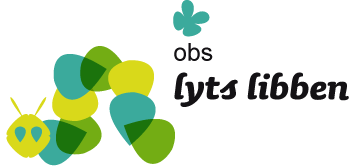 Berlikum18OMInleiding
Het schoolplan, het schooljaarplan en het schooljaarverslag zijn onderdeel van de kwaliteitscyclus onderwijs op o.b.s. Lyts Libben in Berlikum. De kwaliteitscyclus onderwijs op o.b.s. Lyts Libben is gebaseerd op het Onderzoekskader Primair Onderwijs (2021) van de Inspectie van het Onderwijs. Het kader bestaat uit vier domeinen, met daarin per domein een aantal standaarden welke een samenhangend geheel vormen.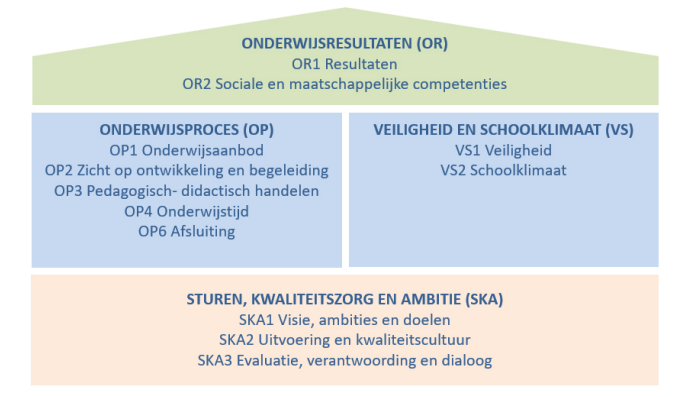 SKA:		vormen de voorwaardelijke standaarden op schoolniveauOP & VS:	vormen het hart van het primaire onderwijsproces en leiden totOR:		de gewenste resultaten bij kinderen	Het schoolplan loopt van 2019 t/m 2023. Hierin beschrijven wij de doelen die we willen behalen om onze onderwijskwaliteit te verbeteren gedurende deze 4 jaar. Jaarlijks komen deze doelen in een cyclisch proces aan bod in het schooljaarplan. Dit schooljaarplan komen de doelen voor het schooljaar 2022-2023 aan bod. Aan het einde van het schooljaar evalueren we als team het proces en in hoeverre de gestelde doelen zijn behaald. We verantwoorden ons hierover in het schooljaarverslag. ONDERWIJSPROCES (OP)VEILIGHEID & SCHOOKLIMAAT (VS)ONDERWIJSRESULTATEN (OR)STUREN, KWALITEITSZORG EN AMBITIE (SKA)Formulier toestemming schooljaarplan 2022 - 2023School						o.b.s. Lyts LibbenAdres						Ds. Eyck van Heslingastrjitte 1Postcode en plaats				9041 EG  BerlikumDe MR van o.b.s. Lyts Libben stemt in met de schooljaarplan van 1 augustus  2022 t/m 31 juli 2023Namens de MR:					Plaats						BerlikumDatum vaststelling				11-7-2022	Functie						voorzitter Naam						J. Smits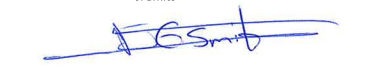 Handtekening					Het bevoegd gezag van o.b.s. Lyts Libben stemt in met de schooljaarplan van 1 augustus  2022 t/m 31 juli 2023Namens het bevoegd gezag:Plaats						StiensDatum vaststelling				13-7-2021Functie						bestuurderNaam						Sjoerd v.d. GaliënHandtekening	Schooljaarplan 2022 - 2023Schooljaarplan 2022 - 2023Schooljaarplan 2022 - 2023OP1: OnderwijsaanbodHet aanbod bereidt de leerlingen voor op vervolgonderwijs en de samenleving.OP1: OnderwijsaanbodHet aanbod bereidt de leerlingen voor op vervolgonderwijs en de samenleving.Budget:  Doel:  Het onderwijsaanbod is breed, gericht op de referentieniveaus en het vervolgHet onderwijsaanbod is afgestemd op de kenmerken van de leerlingenpopulatieHet onderwijsaanbod in de verschillende vakgebieden is goed opgebouwdDe school heeft aanbod om de sociale en maatschappelijke competenties te ontwikkelenDoel:  Het onderwijsaanbod is breed, gericht op de referentieniveaus en het vervolgHet onderwijsaanbod is afgestemd op de kenmerken van de leerlingenpopulatieHet onderwijsaanbod in de verschillende vakgebieden is goed opgebouwdDe school heeft aanbod om de sociale en maatschappelijke competenties te ontwikkelenDoel:  Het onderwijsaanbod is breed, gericht op de referentieniveaus en het vervolgHet onderwijsaanbod is afgestemd op de kenmerken van de leerlingenpopulatieHet onderwijsaanbod in de verschillende vakgebieden is goed opgebouwdDe school heeft aanbod om de sociale en maatschappelijke competenties te ontwikkelenHuidige situatie en actie schooljaar 2022-2023✔ -> ACTIEAanbod digitale geletterdheid: Oriëntatie op Basicly en BlitsIn groep 3 wordt (net als in groep 1/2) minimaal 1 x per week (30 minuten) geoefend aan het fonemisch bewustzijn. Hiervoor wordt de map CPS Fonemisch Bewustzijn ingezet. Inzet van de boeken die zijn aangeschaft met Sterk met taal✔ -> ACTIEPlan opstellen leesbevordering en leesmotivatieIn aanloop naar het nieuwe schoolplan 2023-2027 het document leerlingenpopulatie & consequenties onderwijs o.b.s. Lyts Libben evalueren en aanpassen ✔ -> ACTIEBorgingsdocument executieve functies opstellenDoorgaande leerlijn Snappet borgen & bewakenToetsbeleid Blink analyseren, borgen & bewakenPortfolio Onderbouwd groep 1/24.    ✔ ->ACTIE        a. Het aanbod ontwikkeling sociale en maatschappelijke competenties borgenb. Oriëntatie op toetsing  sociale en maatschappelijke competentiesc. Aanbod Waadzinnig
Huidige situatie en actie schooljaar 2022-2023✔ -> ACTIEAanbod digitale geletterdheid: Oriëntatie op Basicly en BlitsIn groep 3 wordt (net als in groep 1/2) minimaal 1 x per week (30 minuten) geoefend aan het fonemisch bewustzijn. Hiervoor wordt de map CPS Fonemisch Bewustzijn ingezet. Inzet van de boeken die zijn aangeschaft met Sterk met taal✔ -> ACTIEPlan opstellen leesbevordering en leesmotivatieIn aanloop naar het nieuwe schoolplan 2023-2027 het document leerlingenpopulatie & consequenties onderwijs o.b.s. Lyts Libben evalueren en aanpassen ✔ -> ACTIEBorgingsdocument executieve functies opstellenDoorgaande leerlijn Snappet borgen & bewakenToetsbeleid Blink analyseren, borgen & bewakenPortfolio Onderbouwd groep 1/24.    ✔ ->ACTIE        a. Het aanbod ontwikkeling sociale en maatschappelijke competenties borgenb. Oriëntatie op toetsing  sociale en maatschappelijke competentiesc. Aanbod Waadzinnig
Huidige situatie en actie schooljaar 2022-2023✔ -> ACTIEAanbod digitale geletterdheid: Oriëntatie op Basicly en BlitsIn groep 3 wordt (net als in groep 1/2) minimaal 1 x per week (30 minuten) geoefend aan het fonemisch bewustzijn. Hiervoor wordt de map CPS Fonemisch Bewustzijn ingezet. Inzet van de boeken die zijn aangeschaft met Sterk met taal✔ -> ACTIEPlan opstellen leesbevordering en leesmotivatieIn aanloop naar het nieuwe schoolplan 2023-2027 het document leerlingenpopulatie & consequenties onderwijs o.b.s. Lyts Libben evalueren en aanpassen ✔ -> ACTIEBorgingsdocument executieve functies opstellenDoorgaande leerlijn Snappet borgen & bewakenToetsbeleid Blink analyseren, borgen & bewakenPortfolio Onderbouwd groep 1/24.    ✔ ->ACTIE        a. Het aanbod ontwikkeling sociale en maatschappelijke competenties borgenb. Oriëntatie op toetsing  sociale en maatschappelijke competentiesc. Aanbod Waadzinnig
Status juli 2023:Status juli 2023:Status juli 2023:Borging:Hoe: WMK (werken met kwaliteitskaarten), schoolplan, schooljaarplan, schooljaarverslag, schoolgids, notulen, gesprekkencyclus Mooi InzichtelijkWie: team o.b.s. Lyts LibbenBorging:Hoe: WMK (werken met kwaliteitskaarten), schoolplan, schooljaarplan, schooljaarverslag, schoolgids, notulen, gesprekkencyclus Mooi InzichtelijkWie: team o.b.s. Lyts LibbenBorging:Hoe: WMK (werken met kwaliteitskaarten), schoolplan, schooljaarplan, schooljaarverslag, schoolgids, notulen, gesprekkencyclus Mooi InzichtelijkWie: team o.b.s. Lyts LibbenConsequenties schooljaarplan 2023 – 2024Consequenties schooljaarplan 2023 – 2024Consequenties schooljaarplan 2023 – 2024Schooljaarplan 2022 - 2023Schooljaarplan 2022 - 2023Schooljaarplan 2022 - 2023OP2: Zicht op ontwikkeling 
De school volgt de ontwikkeling van de leerlingen en biedt waar nodig passende begeleiding en extra ondersteuning.OP2: Zicht op ontwikkeling 
De school volgt de ontwikkeling van de leerlingen en biedt waar nodig passende begeleiding en extra ondersteuning.Budget:  Doel:  Bij binnenkomst van leerlingen wordt informatie verzameld over de kennis en vaardigheden van leerlingenDe ontwikkeling van leerlingen wordt systematisch gevolgd De school stelt doelen op over de ontwikkeling van leerlingenDe school informeert ouders regelmatig over de vorderingen van hun kindDe school stelt vast of leerlingen genoeg profiteren van het onderwijsDe school voert gestructureerde begeleiding uit om achterstanden tegen te gaanDe school beschikt over een actueel Schoolondersteuningsprofiel (SOP)De extra ondersteuning wordt structureel gepland en uitgevoerdDoel:  Bij binnenkomst van leerlingen wordt informatie verzameld over de kennis en vaardigheden van leerlingenDe ontwikkeling van leerlingen wordt systematisch gevolgd De school stelt doelen op over de ontwikkeling van leerlingenDe school informeert ouders regelmatig over de vorderingen van hun kindDe school stelt vast of leerlingen genoeg profiteren van het onderwijsDe school voert gestructureerde begeleiding uit om achterstanden tegen te gaanDe school beschikt over een actueel Schoolondersteuningsprofiel (SOP)De extra ondersteuning wordt structureel gepland en uitgevoerdDoel:  Bij binnenkomst van leerlingen wordt informatie verzameld over de kennis en vaardigheden van leerlingenDe ontwikkeling van leerlingen wordt systematisch gevolgd De school stelt doelen op over de ontwikkeling van leerlingenDe school informeert ouders regelmatig over de vorderingen van hun kindDe school stelt vast of leerlingen genoeg profiteren van het onderwijsDe school voert gestructureerde begeleiding uit om achterstanden tegen te gaanDe school beschikt over een actueel Schoolondersteuningsprofiel (SOP)De extra ondersteuning wordt structureel gepland en uitgevoerdHuidige situatie en actie schooljaar 2022-2023✔ -> ACTIEImplementatie CITO in Beeld✔ ✔ ✔✔ -> ACTIENieuw dyslexie protocol bepreken, vastleggen en borgen✔✔ 
Huidige situatie en actie schooljaar 2022-2023✔ -> ACTIEImplementatie CITO in Beeld✔ ✔ ✔✔ -> ACTIENieuw dyslexie protocol bepreken, vastleggen en borgen✔✔ 
Huidige situatie en actie schooljaar 2022-2023✔ -> ACTIEImplementatie CITO in Beeld✔ ✔ ✔✔ -> ACTIENieuw dyslexie protocol bepreken, vastleggen en borgen✔✔ 
Status juli 2023:Status juli 2023:Status juli 2023:Borging:Hoe: WMK (werken met kwaliteitskaarten), schoolplan, schooljaarplan, schooljaarverslag, schoolgids, notulen, gesprekkencyclus Mooi InzichtelijkWie: team o.b.s. Lyts LibbenBorging:Hoe: WMK (werken met kwaliteitskaarten), schoolplan, schooljaarplan, schooljaarverslag, schoolgids, notulen, gesprekkencyclus Mooi InzichtelijkWie: team o.b.s. Lyts LibbenBorging:Hoe: WMK (werken met kwaliteitskaarten), schoolplan, schooljaarplan, schooljaarverslag, schoolgids, notulen, gesprekkencyclus Mooi InzichtelijkWie: team o.b.s. Lyts LibbenConsequenties schooljaarplan 2023 – 2024Consequenties schooljaarplan 2023 – 2024Consequenties schooljaarplan 2023 – 2024Schooljaarplan 2022 - 2023Schooljaarplan 2022 - 2023Schooljaarplan 2022 - 2023OP3: Pedagogisch handelenHet pedagogisch- didactisch handelen van de leraren stelt leerlingen in staat om te leren en zich te ontwikkelen.OP3: Pedagogisch handelenHet pedagogisch- didactisch handelen van de leraren stelt leerlingen in staat om te leren en zich te ontwikkelen.Budget:  Doel:  De school heeft een visie op pedagogisch-didactisch handelen en deze is zichtbaar in het dagelijks handelen van de lerarenHet pedagogisch klimaat is zowel ondersteunend als uitdagend, afhankelijk van de onderwijsbehoeften van (specifieke) leerlingen De leraren gebruiken de informatie die zij over leerlingen hebben bij de planning en uitvoeringHet niveau van de lessen is afgestemd op het te bereiken eindniveauEr is sprake van een stimulerend leerklimaatDe uitleg en opdrachten zijn duidelijk en geschikt om het doel van de les te bereikenDe aanpak van de les is efficiënt en afgestemd op de onderwijsbehoeften van leerlingenDoel:  De school heeft een visie op pedagogisch-didactisch handelen en deze is zichtbaar in het dagelijks handelen van de lerarenHet pedagogisch klimaat is zowel ondersteunend als uitdagend, afhankelijk van de onderwijsbehoeften van (specifieke) leerlingen De leraren gebruiken de informatie die zij over leerlingen hebben bij de planning en uitvoeringHet niveau van de lessen is afgestemd op het te bereiken eindniveauEr is sprake van een stimulerend leerklimaatDe uitleg en opdrachten zijn duidelijk en geschikt om het doel van de les te bereikenDe aanpak van de les is efficiënt en afgestemd op de onderwijsbehoeften van leerlingenDoel:  De school heeft een visie op pedagogisch-didactisch handelen en deze is zichtbaar in het dagelijks handelen van de lerarenHet pedagogisch klimaat is zowel ondersteunend als uitdagend, afhankelijk van de onderwijsbehoeften van (specifieke) leerlingen De leraren gebruiken de informatie die zij over leerlingen hebben bij de planning en uitvoeringHet niveau van de lessen is afgestemd op het te bereiken eindniveauEr is sprake van een stimulerend leerklimaatDe uitleg en opdrachten zijn duidelijk en geschikt om het doel van de les te bereikenDe aanpak van de les is efficiënt en afgestemd op de onderwijsbehoeften van leerlingenHuidige situatie en actie schooljaar 2022-2023✔✔✔✔ -> ACTIEBorgingsdocument kindgesprekken opstellen✔✔Huidige situatie en actie schooljaar 2022-2023✔✔✔✔ -> ACTIEBorgingsdocument kindgesprekken opstellen✔✔Huidige situatie en actie schooljaar 2022-2023✔✔✔✔ -> ACTIEBorgingsdocument kindgesprekken opstellen✔✔Status juli 2023:Status juli 2023:Status juli 2023:Borging:Hoe: WMK (werken met kwaliteitskaarten), schoolplan, schooljaarplan, schooljaarverslag, schoolgids, notulen, gesprekkencyclus Mooi InzichtelijkWie: team o.b.s. Lyts LibbenBorging:Hoe: WMK (werken met kwaliteitskaarten), schoolplan, schooljaarplan, schooljaarverslag, schoolgids, notulen, gesprekkencyclus Mooi InzichtelijkWie: team o.b.s. Lyts LibbenBorging:Hoe: WMK (werken met kwaliteitskaarten), schoolplan, schooljaarplan, schooljaarverslag, schoolgids, notulen, gesprekkencyclus Mooi InzichtelijkWie: team o.b.s. Lyts LibbenConsequenties schooljaarplan 2023 – 2024Consequenties schooljaarplan 2023 – 2024Consequenties schooljaarplan 2023 – 2024Schooljaarplan 2022 - 2023Schooljaarplan 2022 - 2023Schooljaarplan 2022 - 2023OP4: Onderwijstijd
De leerlingen krijgen voldoende tijd om zich het aanbod eigen te maken.OP4: Onderwijstijd
De leerlingen krijgen voldoende tijd om zich het aanbod eigen te maken.Budget:  Doel:  De onderwijstijden van de school voldoen aan de wettelijke verplichtingenDe onderwijsactiviteiten worden uitgevoerd onder verantwoordelijkheid van bevoegde lerarenDe school heeft beleid om ongeoorloofd schoolverzuim en voortijdig schoolverlaten tegen te gaanDe school wijkt af van de verplichte onderwijstijd binnen de eigen school als dit in het belang van een individuele leerling isDoel:  De onderwijstijden van de school voldoen aan de wettelijke verplichtingenDe onderwijsactiviteiten worden uitgevoerd onder verantwoordelijkheid van bevoegde lerarenDe school heeft beleid om ongeoorloofd schoolverzuim en voortijdig schoolverlaten tegen te gaanDe school wijkt af van de verplichte onderwijstijd binnen de eigen school als dit in het belang van een individuele leerling isDoel:  De onderwijstijden van de school voldoen aan de wettelijke verplichtingenDe onderwijsactiviteiten worden uitgevoerd onder verantwoordelijkheid van bevoegde lerarenDe school heeft beleid om ongeoorloofd schoolverzuim en voortijdig schoolverlaten tegen te gaanDe school wijkt af van de verplichte onderwijstijd binnen de eigen school als dit in het belang van een individuele leerling isHuidige situatie en actie schooljaar 2022-2023 ✔ ✔ ✔Huidige situatie en actie schooljaar 2022-2023 ✔ ✔ ✔Huidige situatie en actie schooljaar 2022-2023 ✔ ✔ ✔Status juli 2023:Status juli 2023:Status juli 2023:Borging:Hoe: WMK (werken met kwaliteitskaarten), schoolplan, schooljaarplan, schooljaarverslag, schoolgids, notulen, gesprekkencyclus Mooi InzichtelijkWie: team o.b.s. Lyts LibbenBorging:Hoe: WMK (werken met kwaliteitskaarten), schoolplan, schooljaarplan, schooljaarverslag, schoolgids, notulen, gesprekkencyclus Mooi InzichtelijkWie: team o.b.s. Lyts LibbenBorging:Hoe: WMK (werken met kwaliteitskaarten), schoolplan, schooljaarplan, schooljaarverslag, schoolgids, notulen, gesprekkencyclus Mooi InzichtelijkWie: team o.b.s. Lyts LibbenConsequenties schooljaarplan 2023 – 2024Consequenties schooljaarplan 2023 – 2024Consequenties schooljaarplan 2023 – 2024Schooljaarplan 2022 - 2023Schooljaarplan 2022 - 2023Schooljaarplan 2022 - 2023OP6: Afsluiting
De afsluiting van het onderwijs verloopt zorgvuldig.OP6: Afsluiting
De afsluiting van het onderwijs verloopt zorgvuldig.Budget:  Doel:  De school heeft een procedure voor de verwijzing naar het voortgezet onderwijs en voert deze uitAlle leerlingen (behoudens wettelijke voorschriften) van groep 8 maken een eindtoetsAls de uitslag van de eindtoets hoger is dan het schooladvies neemt de school het advies in  heroverwegingDe school informeert bij de afsluiting van de school de ouders over de vorderingen en de informatie die aan de ontvangende school verstrekt wordtDoel:  De school heeft een procedure voor de verwijzing naar het voortgezet onderwijs en voert deze uitAlle leerlingen (behoudens wettelijke voorschriften) van groep 8 maken een eindtoetsAls de uitslag van de eindtoets hoger is dan het schooladvies neemt de school het advies in  heroverwegingDe school informeert bij de afsluiting van de school de ouders over de vorderingen en de informatie die aan de ontvangende school verstrekt wordtDoel:  De school heeft een procedure voor de verwijzing naar het voortgezet onderwijs en voert deze uitAlle leerlingen (behoudens wettelijke voorschriften) van groep 8 maken een eindtoetsAls de uitslag van de eindtoets hoger is dan het schooladvies neemt de school het advies in  heroverwegingDe school informeert bij de afsluiting van de school de ouders over de vorderingen en de informatie die aan de ontvangende school verstrekt wordtHuidige situatie en actie schooljaar 2022-2023 ✔ ✔✔Huidige situatie en actie schooljaar 2022-2023 ✔ ✔✔Huidige situatie en actie schooljaar 2022-2023 ✔ ✔✔Status juli 2023:Status juli 2023:Status juli 2023:Borging:Hoe: WMK (werken met kwaliteitskaarten), schoolplan, schooljaarplan, schooljaarverslag, schoolgids, notulen, gesprekkencyclus Mooi InzichtelijkWie: team o.b.s. Lyts LibbenBorging:Hoe: WMK (werken met kwaliteitskaarten), schoolplan, schooljaarplan, schooljaarverslag, schoolgids, notulen, gesprekkencyclus Mooi InzichtelijkWie: team o.b.s. Lyts LibbenBorging:Hoe: WMK (werken met kwaliteitskaarten), schoolplan, schooljaarplan, schooljaarverslag, schoolgids, notulen, gesprekkencyclus Mooi InzichtelijkWie: team o.b.s. Lyts LibbenConsequenties schooljaarplan 2023 – 2024Consequenties schooljaarplan 2023 – 2024Consequenties schooljaarplan 2023 – 2024Schooljaarplan 2022 - 2023Schooljaarplan 2022 - 2023Schooljaarplan 2022 - 2023VS1: Veiligheid
De school zorgt voor een veilige omgeving voor leerlingen.VS1: Veiligheid
De school zorgt voor een veilige omgeving voor leerlingen.Budget:  Doel:  De school zorgt voor de sociale, fysieke en psychische veiligheid van de leerlingen gedurende de schooldagDe veiligheid en het welbevinden van leerlingen wordt jaarlijks gemonitord met een gestandaardiseerd instrumentUit metingen onder leerlingen blijkt dat de veiligheid en welbevinden van leerlingen niet door handelingen van anderen wordt aangetastDe school heeft veiligheidsbeleid beschreven Bureau Meesterschap - Zicht op Onderwijs Onderdelen van het auditkader 034 - 2De school voorkomt zoveel als mogelijk en treedt op tegen pesten, agressie, geweld en uitingen die in strijd zijn met de basiswaarden van de democratische rechtsstaatDe school heeft een persoon aangesteld die aanspreekpunt is in geval van pestenDe school heeft en hanteert de meldcode Huiselijk geweld en kindermishandelingDe school komt de verplichtingen na rond het melden, overleggen en aangifte doen van zedenmisdrijvenDoel:  De school zorgt voor de sociale, fysieke en psychische veiligheid van de leerlingen gedurende de schooldagDe veiligheid en het welbevinden van leerlingen wordt jaarlijks gemonitord met een gestandaardiseerd instrumentUit metingen onder leerlingen blijkt dat de veiligheid en welbevinden van leerlingen niet door handelingen van anderen wordt aangetastDe school heeft veiligheidsbeleid beschreven Bureau Meesterschap - Zicht op Onderwijs Onderdelen van het auditkader 034 - 2De school voorkomt zoveel als mogelijk en treedt op tegen pesten, agressie, geweld en uitingen die in strijd zijn met de basiswaarden van de democratische rechtsstaatDe school heeft een persoon aangesteld die aanspreekpunt is in geval van pestenDe school heeft en hanteert de meldcode Huiselijk geweld en kindermishandelingDe school komt de verplichtingen na rond het melden, overleggen en aangifte doen van zedenmisdrijvenDoel:  De school zorgt voor de sociale, fysieke en psychische veiligheid van de leerlingen gedurende de schooldagDe veiligheid en het welbevinden van leerlingen wordt jaarlijks gemonitord met een gestandaardiseerd instrumentUit metingen onder leerlingen blijkt dat de veiligheid en welbevinden van leerlingen niet door handelingen van anderen wordt aangetastDe school heeft veiligheidsbeleid beschreven Bureau Meesterschap - Zicht op Onderwijs Onderdelen van het auditkader 034 - 2De school voorkomt zoveel als mogelijk en treedt op tegen pesten, agressie, geweld en uitingen die in strijd zijn met de basiswaarden van de democratische rechtsstaatDe school heeft een persoon aangesteld die aanspreekpunt is in geval van pestenDe school heeft en hanteert de meldcode Huiselijk geweld en kindermishandelingDe school komt de verplichtingen na rond het melden, overleggen en aangifte doen van zedenmisdrijvenHuidige situatie en actie schooljaar 2022-2023 ✔ ✔ ✔ ✔ ✔ ✔ ✔Huidige situatie en actie schooljaar 2022-2023 ✔ ✔ ✔ ✔ ✔ ✔ ✔Huidige situatie en actie schooljaar 2022-2023 ✔ ✔ ✔ ✔ ✔ ✔ ✔Status juli 2023:Status juli 2023:Status juli 2023:Borging:Hoe: WMK (werken met kwaliteitskaarten), schoolplan, schooljaarplan, schooljaarverslag, schoolgids, notulen, gesprekkencyclus Mooi InzichtelijkWie: team o.b.s. Lyts LibbenBorging:Hoe: WMK (werken met kwaliteitskaarten), schoolplan, schooljaarplan, schooljaarverslag, schoolgids, notulen, gesprekkencyclus Mooi InzichtelijkWie: team o.b.s. Lyts LibbenBorging:Hoe: WMK (werken met kwaliteitskaarten), schoolplan, schooljaarplan, schooljaarverslag, schoolgids, notulen, gesprekkencyclus Mooi InzichtelijkWie: team o.b.s. Lyts LibbenConsequenties schooljaarplan 2023 – 2024Consequenties schooljaarplan 2023 – 2024Consequenties schooljaarplan 2023 – 2024Schooljaarplan 2022 - 2023Schooljaarplan 2022 - 2023Schooljaarplan 2022 - 2023VS2: Schoolklimaat
De school heeft een schoolklimaat dat bijdraagt aan het ontwikkelen van sociale en maatschappelijke competenties.VS2: Schoolklimaat
De school heeft een schoolklimaat dat bijdraagt aan het ontwikkelen van sociale en maatschappelijke competenties.Budget:  Doel:  De school is een oefenplaats voor sociale en maatschappelijke competentiesDe school stemt de aanpak en het aanbod m.b.t. deze competenties af op de kenmerken van de leerlingenpopulatie en de leefwereld van de leerlingenHet schoolklimaat is in overeenstemming met de basiswaarden van de democratische rechtsstaat en de pluriforme samenlevingDoel:  De school is een oefenplaats voor sociale en maatschappelijke competentiesDe school stemt de aanpak en het aanbod m.b.t. deze competenties af op de kenmerken van de leerlingenpopulatie en de leefwereld van de leerlingenHet schoolklimaat is in overeenstemming met de basiswaarden van de democratische rechtsstaat en de pluriforme samenlevingDoel:  De school is een oefenplaats voor sociale en maatschappelijke competentiesDe school stemt de aanpak en het aanbod m.b.t. deze competenties af op de kenmerken van de leerlingenpopulatie en de leefwereld van de leerlingenHet schoolklimaat is in overeenstemming met de basiswaarden van de democratische rechtsstaat en de pluriforme samenlevingHuidige situatie en actie schooljaar 2022-2023✔ -> ACTIEIn aanloop naar het nieuwe schoolplan 2023-2027 het document leerlingenpopulatie & consequenties onderwijs o.b.s. Lyts Libben opnieuw opstellen waarin de sociale en maatschappelijke competenties een essentieel onderdeel vormen.✔ -> ACTIEBeleidsdocument Wereldburgerschap o.b.s. Lyts Libben evalueren en borgenHuidige situatie en actie schooljaar 2022-2023✔ -> ACTIEIn aanloop naar het nieuwe schoolplan 2023-2027 het document leerlingenpopulatie & consequenties onderwijs o.b.s. Lyts Libben opnieuw opstellen waarin de sociale en maatschappelijke competenties een essentieel onderdeel vormen.✔ -> ACTIEBeleidsdocument Wereldburgerschap o.b.s. Lyts Libben evalueren en borgenHuidige situatie en actie schooljaar 2022-2023✔ -> ACTIEIn aanloop naar het nieuwe schoolplan 2023-2027 het document leerlingenpopulatie & consequenties onderwijs o.b.s. Lyts Libben opnieuw opstellen waarin de sociale en maatschappelijke competenties een essentieel onderdeel vormen.✔ -> ACTIEBeleidsdocument Wereldburgerschap o.b.s. Lyts Libben evalueren en borgenStatus juli 2023:Status juli 2023:Status juli 2023:Borging:Hoe: WMK (werken met kwaliteitskaarten), schoolplan, schooljaarplan, schooljaarverslag, schoolgids, notulen gesprekkencyclus Mooi InzichtelijkWie: team o.b.s. Lyts LibbenBorging:Hoe: WMK (werken met kwaliteitskaarten), schoolplan, schooljaarplan, schooljaarverslag, schoolgids, notulen gesprekkencyclus Mooi InzichtelijkWie: team o.b.s. Lyts LibbenBorging:Hoe: WMK (werken met kwaliteitskaarten), schoolplan, schooljaarplan, schooljaarverslag, schoolgids, notulen gesprekkencyclus Mooi InzichtelijkWie: team o.b.s. Lyts LibbenConsequenties schooljaarplan 2023 – 2024Consequenties schooljaarplan 2023 – 2024Consequenties schooljaarplan 2023 – 2024Schooljaarplan 2022 - 2023Schooljaarplan 2022 - 2023Schooljaarplan 2022 - 2023OR1: Onderwijsresultaten 
De school behaalt met haar leerlingen leerresultaten die ten minste in overeenstemming zijn met de gestelde norm.OR1: Onderwijsresultaten 
De school behaalt met haar leerlingen leerresultaten die ten minste in overeenstemming zijn met de gestelde norm.Budget:  Doel:  De eindresultaten op de kernvakken Nederlandse taal en Rekenen/wiskunde liggen op het niveau dat op grond van de kenmerken van de leerlingenpopulatie mag worden verwachtDoel:  De eindresultaten op de kernvakken Nederlandse taal en Rekenen/wiskunde liggen op het niveau dat op grond van de kenmerken van de leerlingenpopulatie mag worden verwachtDoel:  De eindresultaten op de kernvakken Nederlandse taal en Rekenen/wiskunde liggen op het niveau dat op grond van de kenmerken van de leerlingenpopulatie mag worden verwachtHuidige situatie en actie schooljaar 2022-2023✔Huidige situatie en actie schooljaar 2022-2023✔Huidige situatie en actie schooljaar 2022-2023✔Status juli 2023:Status juli 2023:Status juli 2023:Borging:Hoe: WMK (werken met kwaliteitskaarten), schoolplan, schooljaarplan, schooljaarverslag, schoolgids, notulen gesprekkencyclus Mooi InzichtelijkWie: team o.b.s. Lyts LibbenBorging:Hoe: WMK (werken met kwaliteitskaarten), schoolplan, schooljaarplan, schooljaarverslag, schoolgids, notulen gesprekkencyclus Mooi InzichtelijkWie: team o.b.s. Lyts LibbenBorging:Hoe: WMK (werken met kwaliteitskaarten), schoolplan, schooljaarplan, schooljaarverslag, schoolgids, notulen gesprekkencyclus Mooi InzichtelijkWie: team o.b.s. Lyts LibbenConsequenties schooljaarplan 2023 – 2024Consequenties schooljaarplan 2023 – 2024Consequenties schooljaarplan 2023 – 2024Schooljaarplan 2022 - 2023Schooljaarplan 2022 - 2023Schooljaarplan 2022 - 2023OR2: Sociale- en maatschappelijke competenties
De leerlingen behalen sociale en maatschappelijke competenties op het niveau dat ten minste in overeenstemming is met de verwachtingen van het vervolgonderwijs en de maatschappij.OR2: Sociale- en maatschappelijke competenties
De leerlingen behalen sociale en maatschappelijke competenties op het niveau dat ten minste in overeenstemming is met de verwachtingen van het vervolgonderwijs en de maatschappij.Budget:  Doel:  De school stelt doelen ten aanzien van sociale en maatschappelijke competentiesDe school heeft onderbouwd welke resultaten ze op dit gebied wil bereikenDoel:  De school stelt doelen ten aanzien van sociale en maatschappelijke competentiesDe school heeft onderbouwd welke resultaten ze op dit gebied wil bereikenDoel:  De school stelt doelen ten aanzien van sociale en maatschappelijke competentiesDe school heeft onderbouwd welke resultaten ze op dit gebied wil bereikenHuidige situatie en actie schooljaar 2022-2023✔ -> ACTIEDit schooljaar werken we nog met het document leerlingenpopulatie 2019-2023 waarin de kenmerken van de leerlingen in beeld zijn gebracht. In het nieuwe document leerlingenpopulatie 2023-2027 vertalen we deze kenmerken door in ambitieuze verwachtingen en doelen m.b.t. het niveau dat leerlingen voor de sociale en maatschappelijke competenties kunnen bereiken op onze school. We nemen de aansluiting op het vervolgonderwijs en de maatschappij als uitgangspunt voor de competenties voor leerlingen.✔ -> ACTIEWe gaan ons inspannen om de doelen te bereiken, brengen de resultaten in kaart en laten zien dat we de doelstellingen hebben bereiktHuidige situatie en actie schooljaar 2022-2023✔ -> ACTIEDit schooljaar werken we nog met het document leerlingenpopulatie 2019-2023 waarin de kenmerken van de leerlingen in beeld zijn gebracht. In het nieuwe document leerlingenpopulatie 2023-2027 vertalen we deze kenmerken door in ambitieuze verwachtingen en doelen m.b.t. het niveau dat leerlingen voor de sociale en maatschappelijke competenties kunnen bereiken op onze school. We nemen de aansluiting op het vervolgonderwijs en de maatschappij als uitgangspunt voor de competenties voor leerlingen.✔ -> ACTIEWe gaan ons inspannen om de doelen te bereiken, brengen de resultaten in kaart en laten zien dat we de doelstellingen hebben bereiktHuidige situatie en actie schooljaar 2022-2023✔ -> ACTIEDit schooljaar werken we nog met het document leerlingenpopulatie 2019-2023 waarin de kenmerken van de leerlingen in beeld zijn gebracht. In het nieuwe document leerlingenpopulatie 2023-2027 vertalen we deze kenmerken door in ambitieuze verwachtingen en doelen m.b.t. het niveau dat leerlingen voor de sociale en maatschappelijke competenties kunnen bereiken op onze school. We nemen de aansluiting op het vervolgonderwijs en de maatschappij als uitgangspunt voor de competenties voor leerlingen.✔ -> ACTIEWe gaan ons inspannen om de doelen te bereiken, brengen de resultaten in kaart en laten zien dat we de doelstellingen hebben bereiktStatus juli 2023:Status juli 2023:Status juli 2023:Borging:Hoe: WMK (werken met kwaliteitskaarten), schoolplan, schooljaarplan, schooljaarverslag, schoolgids, notulen gesprekkencyclus Mooi InzichtelijkWie: team o.b.s. Lyts LibbenBorging:Hoe: WMK (werken met kwaliteitskaarten), schoolplan, schooljaarplan, schooljaarverslag, schoolgids, notulen gesprekkencyclus Mooi InzichtelijkWie: team o.b.s. Lyts LibbenBorging:Hoe: WMK (werken met kwaliteitskaarten), schoolplan, schooljaarplan, schooljaarverslag, schoolgids, notulen gesprekkencyclus Mooi InzichtelijkWie: team o.b.s. Lyts LibbenConsequenties schooljaarplan 2023 – 2024Consequenties schooljaarplan 2023 – 2024Consequenties schooljaarplan 2023 – 2024Schooljaarplan 2022 - 2023Schooljaarplan 2022 - 2023Schooljaarplan 2022 - 2023SKA1: Visie, ambitie en doelen
De school heeft een gedragen visie op goed onderwijs, heeft daarvoor ambities en doelen en stuurt op het behalen daarvan.SKA1: Visie, ambitie en doelen
De school heeft een gedragen visie op goed onderwijs, heeft daarvoor ambities en doelen en stuurt op het behalen daarvan.Budget:  Doel:  De school heeft een gedragen visie, ambities en doelen gericht op goed onderwijsDe schoolleiding heeft een stelsel van kwaliteitszorg beschreven in het schoolplanDe schoolleiding sluit met de visie, ambities en doelen aan op de doelen van het bestuur en de kenmerken van de leerlingenpopulatieDe school bevordert gelijke kansen voor leerlingen De schoolleiding richt de voorwaarden in om de onderwijskundige ambities en doelen te kunnen bereikenDoel:  De school heeft een gedragen visie, ambities en doelen gericht op goed onderwijsDe schoolleiding heeft een stelsel van kwaliteitszorg beschreven in het schoolplanDe schoolleiding sluit met de visie, ambities en doelen aan op de doelen van het bestuur en de kenmerken van de leerlingenpopulatieDe school bevordert gelijke kansen voor leerlingen De schoolleiding richt de voorwaarden in om de onderwijskundige ambities en doelen te kunnen bereikenDoel:  De school heeft een gedragen visie, ambities en doelen gericht op goed onderwijsDe schoolleiding heeft een stelsel van kwaliteitszorg beschreven in het schoolplanDe schoolleiding sluit met de visie, ambities en doelen aan op de doelen van het bestuur en de kenmerken van de leerlingenpopulatieDe school bevordert gelijke kansen voor leerlingen De schoolleiding richt de voorwaarden in om de onderwijskundige ambities en doelen te kunnen bereikenHuidige situatie en actie schooljaar 2022-2023✔ -> ACTIEWMK: Aanbod, (extra) ondersteuning, visie-ambitie-doelen en evaluatie-verantwoording-dialoog✔✔✔Huidige situatie en actie schooljaar 2022-2023✔ -> ACTIEWMK: Aanbod, (extra) ondersteuning, visie-ambitie-doelen en evaluatie-verantwoording-dialoog✔✔✔Huidige situatie en actie schooljaar 2022-2023✔ -> ACTIEWMK: Aanbod, (extra) ondersteuning, visie-ambitie-doelen en evaluatie-verantwoording-dialoog✔✔✔Status juli 2023:Status juli 2023:Status juli 2023:Borging:Hoe: WMK (werken met kwaliteitskaarten), schoolplan, schooljaarplan, schooljaarverslag, schoolgids, notulen gesprekkencyclus Mooi InzichtelijkWie: team o.b.s. Lyts LibbenBorging:Hoe: WMK (werken met kwaliteitskaarten), schoolplan, schooljaarplan, schooljaarverslag, schoolgids, notulen gesprekkencyclus Mooi InzichtelijkWie: team o.b.s. Lyts LibbenBorging:Hoe: WMK (werken met kwaliteitskaarten), schoolplan, schooljaarplan, schooljaarverslag, schoolgids, notulen gesprekkencyclus Mooi InzichtelijkWie: team o.b.s. Lyts LibbenConsequenties schooljaarplan 2023 – 2024Consequenties schooljaarplan 2023 – 2024Consequenties schooljaarplan 2023 – 2024Schooljaarplan 2022 - 2023Schooljaarplan 2022 - 2023Schooljaarplan 2022 - 2023SKA2: Uitvoering en kwaliteitscultuur
De school realiseert de doelen voor goed onderwijs, bevordert een kwaliteitscultuur, zorgt voor randvoorwaarden en stuurt, waar nodig, tussentijds bij.SKA2: Uitvoering en kwaliteitscultuur
De school realiseert de doelen voor goed onderwijs, bevordert een kwaliteitscultuur, zorgt voor randvoorwaarden en stuurt, waar nodig, tussentijds bij.Budget:  Doel:  De school realiseert de doelen voor goed onderwijs, die voortkomen uit de visie en ambitiesHet personeelsbeleid is beschreven in het schoolplanDe schoolleiding toont onderwijskundig leiderschap en zorgt voor gerichte inzet van middelenDe school geeft uitvoering aan het schoolondersteuningsprofielDoel:  De school realiseert de doelen voor goed onderwijs, die voortkomen uit de visie en ambitiesHet personeelsbeleid is beschreven in het schoolplanDe schoolleiding toont onderwijskundig leiderschap en zorgt voor gerichte inzet van middelenDe school geeft uitvoering aan het schoolondersteuningsprofielDoel:  De school realiseert de doelen voor goed onderwijs, die voortkomen uit de visie en ambitiesHet personeelsbeleid is beschreven in het schoolplanDe schoolleiding toont onderwijskundig leiderschap en zorgt voor gerichte inzet van middelenDe school geeft uitvoering aan het schoolondersteuningsprofielHuidige situatie en actie schooljaar 2022-2023✔✔✔Huidige situatie en actie schooljaar 2022-2023✔✔✔Huidige situatie en actie schooljaar 2022-2023✔✔✔Status juli 2023:Status juli 2023:Status juli 2023:Borging:Hoe: WMK (werken met kwaliteitskaarten), schoolplan, schooljaarplan, schooljaarverslag, schoolgids, notulen gesprekkencyclus Mooi InzichtelijkWie: team o.b.s. Lyts LibbenBorging:Hoe: WMK (werken met kwaliteitskaarten), schoolplan, schooljaarplan, schooljaarverslag, schoolgids, notulen gesprekkencyclus Mooi InzichtelijkWie: team o.b.s. Lyts LibbenBorging:Hoe: WMK (werken met kwaliteitskaarten), schoolplan, schooljaarplan, schooljaarverslag, schoolgids, notulen gesprekkencyclus Mooi InzichtelijkWie: team o.b.s. Lyts LibbenConsequenties schooljaarplan 2023 – 2024Consequenties schooljaarplan 2023 – 2024Consequenties schooljaarplan 2023 – 2024Schooljaarplan 2022 - 2023Schooljaarplan 2022 - 2023Schooljaarplan 2022 - 2023SKA3: Evaluatie, verantwoording en dialoog
De school evalueert en analyseert systematisch of zij de doelen realiseert en verantwoordt zich daarover. Ze stelt, wanneer nodig, het schoolbeleid bij en betrekt interne en externe belanghebbenden in een goed functionerende dialoogSKA3: Evaluatie, verantwoording en dialoog
De school evalueert en analyseert systematisch of zij de doelen realiseert en verantwoordt zich daarover. Ze stelt, wanneer nodig, het schoolbeleid bij en betrekt interne en externe belanghebbenden in een goed functionerende dialoogBudget:  Doel:  De schoolleiding monitort, evalueert, analyseert en beoordeelt in hoeverre de doelen en het beleid worden gerealiseerdDe schoolleiding haalt intern en extern informatie op over de uitvoering en resultaten van het onderwijsDe school heeft zicht op het vervolgsucces van de leerlingenDe schoolleiding organiseert tegenspraakDe school informeert belanghebbenden (in de schoolgids) jaarlijks over de doelen, de werkwijze en de resultatenDe school gebruikt de uitkomsten van de evaluatie in het (verbeter) beleid om de sturing te verbeterenDoel:  De schoolleiding monitort, evalueert, analyseert en beoordeelt in hoeverre de doelen en het beleid worden gerealiseerdDe schoolleiding haalt intern en extern informatie op over de uitvoering en resultaten van het onderwijsDe school heeft zicht op het vervolgsucces van de leerlingenDe schoolleiding organiseert tegenspraakDe school informeert belanghebbenden (in de schoolgids) jaarlijks over de doelen, de werkwijze en de resultatenDe school gebruikt de uitkomsten van de evaluatie in het (verbeter) beleid om de sturing te verbeterenDoel:  De schoolleiding monitort, evalueert, analyseert en beoordeelt in hoeverre de doelen en het beleid worden gerealiseerdDe schoolleiding haalt intern en extern informatie op over de uitvoering en resultaten van het onderwijsDe school heeft zicht op het vervolgsucces van de leerlingenDe schoolleiding organiseert tegenspraakDe school informeert belanghebbenden (in de schoolgids) jaarlijks over de doelen, de werkwijze en de resultatenDe school gebruikt de uitkomsten van de evaluatie in het (verbeter) beleid om de sturing te verbeterenHuidige situatie en actie schooljaar 2022-2023✔✔✔✔✔ -> ACTIEOpstellen document leerlingenpopulatieOpstellen schoolplan 2023-2027Huidige situatie en actie schooljaar 2022-2023✔✔✔✔✔ -> ACTIEOpstellen document leerlingenpopulatieOpstellen schoolplan 2023-2027Huidige situatie en actie schooljaar 2022-2023✔✔✔✔✔ -> ACTIEOpstellen document leerlingenpopulatieOpstellen schoolplan 2023-2027Status juli 2023:Status juli 2023:Status juli 2023:Borging:Hoe: WMK (werken met kwaliteitskaarten), schoolplan, schooljaarplan, schooljaarverslag, schoolgids, notulen gesprekkencyclus Mooi InzichtelijkWie: team o.b.s. Lyts LibbenBorging:Hoe: WMK (werken met kwaliteitskaarten), schoolplan, schooljaarplan, schooljaarverslag, schoolgids, notulen gesprekkencyclus Mooi InzichtelijkWie: team o.b.s. Lyts LibbenBorging:Hoe: WMK (werken met kwaliteitskaarten), schoolplan, schooljaarplan, schooljaarverslag, schoolgids, notulen gesprekkencyclus Mooi InzichtelijkWie: team o.b.s. Lyts LibbenConsequenties schooljaarplan 2023 – 2024Consequenties schooljaarplan 2023 – 2024Consequenties schooljaarplan 2023 – 2024